                                                                                  بسمه تعالی                                                                    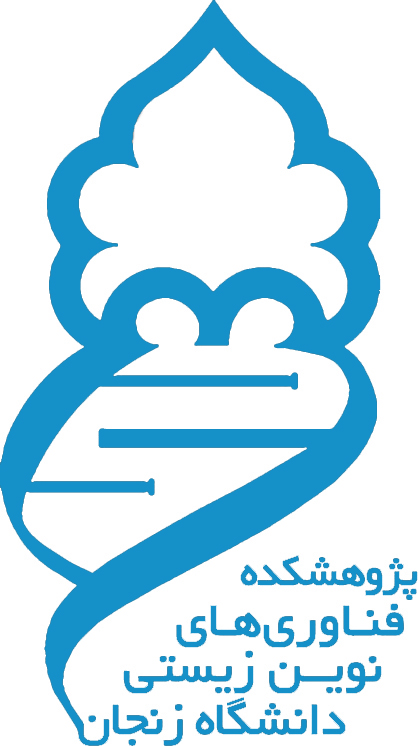 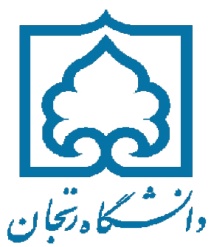 پژوهشکده فناوری های نوین زیستیدرخواست انجام آزمایشریاست محترم پژوهشکده فناوری های نوین زیستیبا سلام،   اینجانب ................................................... عضو هیأت علمی دانشکده / پژوهشکده .....................................................درخواست انجام آزمایش تحت عنوان ...................................................... را می نمایم. علیهذا خواهشمند است ضمن صدور دستور اقدام در این خصوص ترتیبی اتخاذ فرمایند که مبلغ هزینه این آزمایش از محل اعتبار گرنت اینجانب کسر و برای خرید تجهیزات در اختیار پژوهشکده فناوری های نوین زیستیقرار گیرد. ضمناً آخرین موجودی گرنت اینجانب  ...............................  ریال می باشد.							نام و نام خانودگی درخواست : 							محل امضاء :	صدور دستور اقدام با تعیین مبلغ هزینه آزمایشکارشناس محترم پژوهشکده فناوری های نوین زیستی:انجام آزمایش یادشده با مبلغ هزینه  .................... ریال بلامانع می باشد. مقتضی است پس از انجام آزمایش مراتب را جهت کسر از اعتبار گرنت درخواست کننده، به مدیریت امور پژوهشی دانشگاه منعکس نمایید.							رئیس پژوهشکده فناوری های نوین زیستی ریاست محترم پژوهشکده فناوری های نوین زیستی بدینوسیله گواهی می شود آزمایش مربوط به............................. به درخواست ...................................... انجام و تحویل گردید.                                      کارشناس پژوهشکده فناوری های نوین زیستی                   عضو هیات علمی دارنده گرنتدرخواست پرداخت هزینه آزمایش از اعتبار گرنتمدیر محترم امور پژوهشی دانشگاه:نظر به اینکه برابر درخواست آقای / خانم .................................................. عضو هیأت علمی دانشکده / پژوهشکده ............................آزمایش مورد نظر ایشان در این آزمایشگاه انجام یافته است متمنی است دستور فرمایند برابر مقررات هزینه آزمایش مزبور به مبلغ ........................................ ریال از گرنت نامبرده کسر و برای خرید تجهیزات در اختیار پژوهشکده فناوری های نوین زیستی قرار گیرد.				 رئیس پژوهشکده فناوری های نوین زیستی محل صدور دستور اقدام توسط مدیر امور پژوهشی به کارشناس گرنت :